Circolare e data vedi segnaturaAi genitori degli alunniIstituto Comprensivo Statale di Oderzo OGGETTO:  Azioni di Sciopero previste per il giorno 27/09/2021 indette da CSLE per tutto il personale Docente e Ata.In riferimento allo sciopero indetto dal sindacato indicato in oggetto, ai sensi dell’Accordo Aran sulle norme di garanzia dei servizi pubblici essenziali e sulle procedure di raffreddamento e conciliazione in caso di sciopero firmato il 2 dicembre 2020, si comunica quanto segue:A) DATA, DURATA DELLO SCIOPERO E PERSONALE INTERESSATOLo sciopero si svolgerà il giorno 27/09/2021 per l’intera giornata e interesserà il tutto il personale Docente e Ata a tempo indeterminato e a tempo determinato. B) MOTIVAZIONIAbrogazione o cambiamento obbligo del Green Pass o in sostituzione controllo con tamponi periodici gratuiti a tutto il personale e agli alunni; suddivisione delle classi pollaio; assunzione di maggior personale docente ed Ata per intensificare controlli negli istituti; modifiche regole riempimento mezzi di trasporto e intensificazione degli stessi. C) RAPPRESENTATIVITÀ A LIVELLO NAZIONALELa rappresentatività a livello nazionale delle organizzazioni sindacali in oggetto, come certificato dall’ARAN per il triennio 2019-2021 è la seguente:Fonte ARAN 4 https://www.aranagenzia.it/rappresentativita-sindacale-loader/rappresentativita/triennio-2019-2021-provvisorio.htmlD) VOTI OTTENUTI NELL’ULTIMA ELEZIONE RSUNell’ultima elezione della RSU d’Istituto l’organizzazione sindacale CSLE non ha presentato liste e conseguentemente non ha ottenuto voti.E) PERCENTUALI DI ADESIONE REGISTRATE AI PRECEDENTI SCIOPERII precedenti scioperi indetti dalle organizzazioni sindacali in oggetto nel corso del corrente anno scolastico e di quello precedente hanno ottenuto le seguenti percentuali di adesione tra il personale dell’Istituto tenuto al servizio: (2) Fonte Ministero dell'istruzioneF) PRESTAZIONI INDISPENSABILI DA GARANTIREAi sensi dell’art. 2, comma 2, del richiamato Accordo Aran, in relazione all’azione di sciopero indicata in oggetto, presso l’Istituto non sono state individuate prestazioni indispensabili di cui occorra garantire la continuità.Sulla base delle suddette informazioni, si comunica alle famiglie dell’Istituto Comprensivo di Oderzo che le lezioni si svolgeranno regolarmente.    IL DIRIGENTE SCOLASTICODott.ssa Francesca MENEGHEL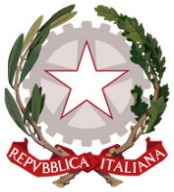 ISTITUTO COMPRENSIVO STATALE DI ODERZO (TV)SCUOLE INFANZIA - SCUOLE PRIMARIE - SCUOLA SECONDARIA 1° GRADO Piazzale Europa 21 – 31046 ODERZO (TV)-  0422/815655   0422/814578E-mail TVIC88400X@Istruzione.it – Posta Certificata: TVIC88400X@pec.istruzione.itC.F. 94141320260 - Cod. Min.:TVIC88400X – SITO: www.icoderzo.edu.itAzione proclamata da% Rappresentatività a livello nazionale (1)% voti  nella scuola per le  elezioni RSUTipo di scioperoDurata dello sciopero CSLEnon rilevata==Nazionale scuolaIntera giornataa.s.dataTipo di scioperosolocon altre sigle sindacali% adesione nazionale (2)% adesione nella scuola2020-202103/10/2020Intera giornatax0,390,73Firmato digitalmente da Francesca MENEGHEL
C=IT
O=Istituto Comprensivo Statale di Oderzo 94141320260